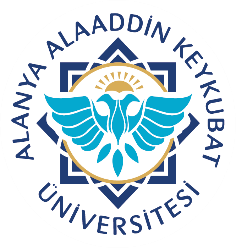                       Alanya Alaaddin Keykubat Üniversitesi                                       Diş Hekimliği Uygulama ve Araştırma Merkezi                                           Bina Çatı Temizleme ve Kontrol FormuDoküman No.KAD.FR.06                      Alanya Alaaddin Keykubat Üniversitesi                                       Diş Hekimliği Uygulama ve Araştırma Merkezi                                           Bina Çatı Temizleme ve Kontrol FormuYayın Tarihi10.12.2019                      Alanya Alaaddin Keykubat Üniversitesi                                       Diş Hekimliği Uygulama ve Araştırma Merkezi                                           Bina Çatı Temizleme ve Kontrol FormuRevizyon Tarihi20.10.2021                      Alanya Alaaddin Keykubat Üniversitesi                                       Diş Hekimliği Uygulama ve Araştırma Merkezi                                           Bina Çatı Temizleme ve Kontrol FormuRevizyon No.1                      Alanya Alaaddin Keykubat Üniversitesi                                       Diş Hekimliği Uygulama ve Araştırma Merkezi                                           Bina Çatı Temizleme ve Kontrol FormuSayfa No.1/1OCAKNİSANTEMMUZEKİMÇatıda tehlike arz edecek malzeme var mı?Yağmur yağınca içeri su giriyor mu?Temizlik Bakım yapan personel Adı-Soyadı-İmzaKontrol EdenHastane Müdürü-İmza